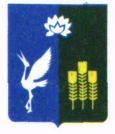 ГЛАВААДМИНИСТРАЦИИКРАСНОКУТСКОГО СЕЛЬСКОГО ПОСЕЛЕНИЯСПАССКОГО МУНИЦИПАЛЬНОГО РАЙОНАПРИМОРСКОГО КРАЯПОСТАНОВЛЕНИЕ06 .10.2022 года                     с.Красный Кут                                         № 35/1О внесении изменений в постановление  администрации Краснокутского сельского поселения «Об утверждении бюджетного прогноза Краснокутского сельского поселения на 2020-2025 годы»В соответствии со ст.170.1, 172, 173 Бюджетного кодекса Российской Федерации, руководствуясь Уставом Краснокутского сельского поселения, администрация Краснокутского сельского поселенияПОСТАНОВЛЯЕТ:Внести изменения в  бюджетный прогноз Краснокутского сельского поселения на 2020-2025 годы.( приложение №1 п.1  ) Прогноз основных характеристик бюджета Краснокутского сельского поселения на период 2020- 2025 годовНастоящее постановление вступает в силу после его официального опубликования на официальном сайте краснокутское.рф и печатном  органе  газете- « Горизонт» администрации Краснокутского сельского поселения.3.  Контроль за исполнением настоящего постановления оставляю за собой.Глава Краснокутского сельского поселения		            А.Б Петриченко1. Прогноз основных характеристик бюджета Краснокутского сельского поселения на период 2020- 2025 годов Таблица 1Предельные расходы на финансовое обеспечение реализации муниципальных программ Краснокутского сельского поселенияТыс.руб.202020212022202320242025Доходы бюджета субъекта Российской Федерациитыс.руб9967,6711230,608989,598967,886707,356773,29налоговые и неналоговые доходы - всеготыс.руб.6421,338463,491842,941406,531528,991641,90налоговые доходы бюджета  субъекта Российской Федерации - всеготыс.руб.1608,451663,151834,551403,151525,601638,51налог на доходы физических лицтыс.руб.101,95105,42109,00138,19150,34161,54Единый сельскохозяйственный налогтыс.руб.1,031,071,111,191,301,40Налог на имущество физических лицтыс.руб.99,78103,17128,25139,21151,45162,73Земельный налогтыс.руб.1384,531431,601573,571114,541212,511302,84Госпошлина22,6210,010,010,0Прочие налоговые доходытыс.руб.0,000,000,000,000,000,00Неналоговые доходытыс.руб.4812,886800,348,393,383,393,39Безвозмездные поступлениятыс.руб.3546,342767,117146,657561,355178,365131,38субвенции из федерального бюджетатыс.руб.284,63284,63  337,05420,25435,28451,04Дотациитыс.руб.1845,101775,251743,081680,34Субсидиитыс.руб.3000,003000,003000,003000,00Иные МБТтыс.руб.1964,502365,850,000,00Прочие доходытыс.руб.0,000,000,000,000,000,00Расходы  бюджета субъекта Российской Федерациитыс.руб.9967,6811230,608989,598967,886707,356773,29Общегосударственные вопросы 0100тыс.руб.3389,543560,002658,042926,602978,663064,85Национальная оборона 0203тыс.руб.284,63284,63337,05420,25435,28451,04Национальная безопасность и правоохранительная деятельность 0309тыс.руб.683,92370,00100,0155,0155,0105,0Национальная экономика 0409тыс.руб.1899,001925,081964,502365,850,000,00Другие вопросы в области национальной экономики 0412Тыс.руб.30,0015,000,000,000,000,000,Жилищно-коммунальное хозяйство 0500тыс.руб.2570,004545,893610,003030,33030,33030,3Молодёжная политика и оздоровление детей 0707тыс.руб200,00200,000,0040,040,040,0культура, кинематография  0801тыс.руб.407,25210,00270,0019,8819,880,00физическая культура и спорт 1101тыс.руб.503,34120,0050,0010,010,00,00Дефицит (-) (профицит) (+) бюджетатыс.руб.0,000,000,000,000,000,00Источники финансирование бюджета, в том числе:0,00Заимствования муниципального образования0,00Использование остатков бюджетных средств бюджета0,00иные источники0,000,000,000,00 Наименование муниципальной программы/подпрограммы2020 год2021 год2022 год2023 год2024 год2025 годМуниципальная  программа «Формирование современной городской среды  Краснокутского сельского поселения  на 2020-2027 годы»350,03030,33030,33030,33030,3Муниципальная программа «Развитие культуры Краснокутского сельского поселения на 2020-2022 годы»120,040,0154,740,000,000,00Муниципальная программа  «Защита населения и территории Краснокутского сельского поселения Спасского муниципального района на 2023 - 2025годы»155,0155,0105,0Муниципальная программа  «Развитие  молодежной политики  Краснокутского сельского поселения на 2023-2025 годы»40,040,040,0Муниципальная программа  «Противодействие коррупции в Краснокутском  сельском поселении на 2022-2024 годы2,02,00,00